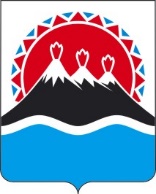 П О С Т А Н О В Л Е Н И ЕПРАВИТЕЛЬСТВАКАМЧАТСКОГО КРАЯВ соответствии с пунктом 2 части 10 статьи 23 Федерального закона от 31.07.2020 № 248-ФЗ «О государственном контроле (надзоре) и муниципальном контроле в Российской Федерации» и частью 4 Положения о региональном государственном контроле (надзоре) в области регулируемых государством цен (тарифов), утвержденного постановлением Правительства Камчатского края от 05.10.2021 № 423-ППРАВИТЕЛЬСТВО ПОСТАНОВЛЯЕТ:Внести изменения в приложение к постановлению Правительства Камчатского края от 05.10.2021 № 423-П «Об утверждении Положения о региональном государственном контроле (надзоре) в области регулируемых государством цен (тарифов)», изложив его в редакции согласно приложению к настоящему постановлению.2. Настоящее постановление вступает в силу после дня его официального опубликования.Приложение к постановлениюПравительства Камчатского края от ХХ.ХХ.2023 № ХХХ-П«Приложениек Постановлению ПравительстваКамчатского краяот 05.10.2021 № 423-ППоложение о региональном государственном контроле (надзоре) в области регулируемых государством цен (тарифов)1. Общие положения1. Настоящее Положение устанавливает порядок организации и осуществления регионального государственного контроля (надзора) в области регулируемых государством цен (тарифов) (далее - региональный государственный контроль (надзор)).2. Предметом регионального государственного контроля (надзора) являются:1) для регионального государственного контроля (надзора) за регулируемыми государством ценами (тарифами) в сфере электроэнергетики - соблюдение субъектами электроэнергетики в процессе осуществления регулируемых видов деятельности в электроэнергетике обязательных требований, установленных в соответствии с Федеральным законом от 26.03.2003 № 35-ФЗ «Об электроэнергетике», другими федеральными законами и иными нормативными правовыми актами Российской Федерации, к установлению и (или) применению цен (тарифов) и платы в электроэнергетике, регулируемых на уровне органов исполнительной власти субъектов Российской Федерации, в том числе в части определения достоверности экономической обоснованности расходов и иных показателей, учитываемых при регулировании цен (тарифов) и платы в электроэнергетике, экономической обоснованности фактического расходования средств при осуществлении регулируемых видов деятельности в сфере электроэнергетики, правильности применения указанными субъектами регулируемых государством цен (тарифов) в электроэнергетике, платы за технологическое присоединение и (или) стандартизированных тарифных ставок, определяющих ее величину, платы за реализацию сетевой организацией мероприятий по обеспечению вывода из эксплуатации объектов по производству электрической энергии (мощности), раздельного учета объема продукции (услуг), доходов и расходов на производство, передачу и сбыт электрической энергии, использования инвестиционных ресурсов, учтенных при установлении регулируемых цен (тарифов) и платы, а также требований к соблюдению стандартов раскрытия информации в сфере электроэнергетики;2) для регионального государственного контроля (надзора) в области регулирования цен (тарифов) в сфере теплоснабжения - соблюдение юридическими лицами, индивидуальными предпринимателями в процессе осуществления регулируемых видов деятельности в сфере теплоснабжения обязательных требований, установленных в соответствии с Федеральным законом от 27.07.2010 № 190-ФЗ «О теплоснабжении», другими федеральными законами и иными нормативными правовыми актами Российской Федерации в сфере теплоснабжения, к установлению и (или) применению цен (тарифов) в сфере теплоснабжения, регулируемых на уровне органов исполнительной власти субъектов Российской Федерации, в том числе в части определения достоверности экономической обоснованности расходов и иных показателей, учитываемых при регулировании цен (тарифов), экономической обоснованности фактического расходования средств при осуществлении регулируемых видов деятельности в сфере теплоснабжения, раздельного учета доходов и расходов при осуществлении регулируемых видов деятельности в сфере теплоснабжения, правильности применения регулируемых цен (тарифов) в сфере теплоснабжения, использования инвестиционных ресурсов, учтенных при установлении регулируемых цен (тарифов), соблюдения стандартов раскрытия информации;3) для регионального государственного контроля (надзора) в области регулирования тарифов в сфере водоснабжения и водоотведения - соблюдение организациями, осуществляющими горячее водоснабжение, холодное водоснабжение и (или) водоотведение, обязательных требований, установленных в соответствии с Федеральным законом от 07.12.2011 № 416-ФЗ «О водоснабжении и водоотведении», другими федеральными законами и принятыми в соответствии с ними иными нормативными правовыми актами, к установлению и (или) применению тарифов в сфере водоснабжения и водоотведения, регулируемых на уровне органов исполнительной власти субъектов Российской Федерации, в том числе в части определения достоверности экономической обоснованности расходов и иных показателей, учитываемых при регулировании тарифов, экономической обоснованности фактического расходования средств при осуществлении регулируемых видов деятельности в сфере водоснабжения и водоотведения, раздельного учета доходов и расходов при осуществлении регулируемых видов деятельности в сфере водоснабжения и водоотведения, правильности применения регулируемых тарифов в сфере водоснабжения и водоотведения, использования инвестиционных ресурсов, учтенных при установлении тарифов, соблюдения стандартов раскрытия информации в сфере водоснабжения и водоотведения;4) для регионального государственного контроля (надзора) за установлением и (или) применением регулируемых государством цен (тарифов) в области газоснабжения - соблюдение юридическими лицами и индивидуальными предпринимателями в процессе осуществления деятельности в области газоснабжения обязательных требований Федерального закона от 31.03.1999 № 69-ФЗ «О газоснабжении в Российской Федерации», других федеральных законов и иных нормативных правовых актов Российской Федерации в области газоснабжения к установлению и применению цен (тарифов) в области газоснабжения, регулируемых на уровне органов исполнительной власти субъектов Российской Федерации, в том числе в части определения достоверности экономической обоснованности расходов и иных показателей, учитываемых при государственном регулировании цен (тарифов) в области газоснабжения, экономической обоснованности фактического расходования средств при осуществлении регулируемых видов деятельности, раздельного учета доходов и расходов при осуществлении регулируемых видов деятельности, правильности применения юридическими лицами и индивидуальными предпринимателями регулируемых государством цен (тарифов) в области газоснабжения, целевого использования финансовых средств, полученных в результате введения надбавок на транспортировку газа, соблюдение стандартов раскрытия информации;5) для регионального государственного контроля (надзора) в области регулирования тарифов в сфере обращения с твердыми коммунальными отходами - соблюдение региональными операторами, операторами по обращению с твердыми коммунальными отходами в процессе осуществления регулируемых видов деятельности в области обращения с твердыми коммунальными отходами обязательных требований, установленных в соответствии с Федеральным законом от 24.06.1998 № 89-ФЗ «Об отходах производства и потребления», другими федеральными законами, нормативными правовыми актами субъектов Российской Федерации в области обращения с твердыми коммунальными отходами, к установлению и (или) применению тарифов в области обращения с твердыми коммунальными отходами, регулируемых на уровне органов исполнительной власти субъектов Российской Федерации, в том числе в части определения достоверности экономической обоснованности расходов и иных показателей, учитываемых при регулировании тарифов, экономической обоснованности фактического расходования средств при осуществлении регулируемых видов деятельности в области обращения с твердыми коммунальными отходами, раздельного учета расходов и доходов по регулируемым видам деятельности в области обращения с твердыми коммунальными отходами, использования инвестиционных ресурсов, учтенных при установлении тарифов, соблюдения правильности применения регулируемых тарифов в области обращения с твердыми коммунальными отходами, соблюдения стандартов раскрытия информации;6) для регионального государственного контроля (надзора) за соблюдением предельных размеров платы за проведение технического осмотра транспортных средств и размеров платы за выдачу дубликата диагностической карты на бумажном носителе - соблюдение операторами технического осмотра установленных предельных размеров платы за проведение технического осмотра и размеров платы за выдачу дубликата диагностической карты на бумажном носителе;7) для регионального государственного контроля (надзора) в сферах естественных монополий - соблюдение субъектами естественных монополий обязательных требований, установленных Федеральным законом от 17.08.1995 № 147-ФЗ «О естественных монополиях», другими федеральными законами и иными нормативными правовыми актами Российской Федерации в сфере регулирования естественных монополий, требований к установлению и (или) применению цен (тарифов), регулируемых на уровне органов исполнительной власти субъектов Российской Федерации, в том числе в части определения достоверности экономической обоснованности расходов и иных показателей, учитываемых при государственном регулировании цен (тарифов), экономической обоснованности фактического расходования средств при осуществлении регулируемых видов деятельности, использования инвестиционных ресурсов, учтенных при государственном регулировании цен (тарифов), раздельного учета доходов и расходов при осуществлении регулируемых видов деятельности, правильности применения государственных регулируемых цен (тарифов) в сферах естественных монополий, а также к соблюдению стандартов раскрытия информации субъектами естественных монополий;8) для регионального государственного контроля (надзора) за применением цен на лекарственные препараты, включенные в перечень жизненно необходимых и важнейших лекарственных препаратов, - соблюдение организациями оптовой торговли лекарственными средствами, аптечными организациями, индивидуальными предпринимателями, имеющими лицензию на фармацевтическую деятельность, медицинскими организациями, имеющими лицензию на осуществление фармацевтической деятельности, и их обособленными подразделениями (амбулаториями, фельдшерскими и фельдшерско-акушерскими пунктами, центрами (отделениями) общей врачебной (семейной) практики, расположенными в сельских населенных пунктах, в которых отсутствуют аптечные организации), при реализации лекарственных препаратов требований к применению цен, уровень которых не должен превышать сумму фактической отпускной цены, установленной производителем лекарственных препаратов, и которые не превышают зарегистрированных предельных отпускных цен, и размеров оптовых надбавок и (или) размеров розничных надбавок, не превышающих соответственно размеров предельных оптовых надбавок и (или) размеров предельных розничных надбавок, установленных в Камчатском крае;9) соблюдение юридическими лицами и индивидуальными предпринимателями обязательных требований в иных случаях установления регулируемых цен (тарифов), предусмотренных законодательством Российской Федерации и Камчатского края.3. Оценка соблюдения обязательных требований в области энергосбережения и повышения энергетической эффективности осуществляется в рамках осуществления государственного контроля (надзора) в области регулируемых государством цен (тарифов).4. Региональный государственный контроль (надзор) осуществляется Региональной службой по тарифам и ценам Камчатского края (далее - Служба).5. Должностными лицами Службы, осуществляющими региональный государственный контроль (надзор), являются:1) руководитель Службы;2) заместители руководителя Службы;3) иные должностные лица Службы, в должностные обязанности которых в соответствии с должностными регламентами (инструкциями) входит осуществление полномочий по региональному государственному контролю (надзору).6. Должностным лицом Службы, уполномоченным на принятие решений о проведении контрольных (надзорных) мероприятий, является руководитель Службы либо лицо, исполняющее его обязанности.7. Должностные лица Службы при проведении контрольного (надзорного) мероприятия в пределах своих полномочий и в объеме проводимых контрольных (надзорных) действий пользуются правами, установленными частью 2 статьи 29 Федерального закона от 31.07.2020 № 248-ФЗ «О государственном контроле (надзоре) и муниципальном контроле в Российской Федерации» (далее - Федеральный закон N 248-ФЗ).8. Проведение контрольных (надзорных) мероприятий, совершение контрольных (надзорных) действий, принятие решений по результатам контрольных (надзорных) мероприятий, оценка исполнения решений Службы осуществляются должностными лицами Службы в пределах своей компетенции.9. Объектом регионального государственного контроля (надзора) (далее также - объект контроля) является деятельность юридических лиц и индивидуальных предпринимателей в процессе осуществления ими регулируемых видов деятельности, в части соблюдения обязательных требований, установленных законодательством Российской Федерации и принятыми в соответствии с ними нормативными правовыми актами Российской Федерации и Камчатского края в области государственного регулирования цен (тарифов).10. Учет объектов регионального государственного контроля (надзора) осуществляется Службой с использованием федеральной государственной информационной системы «Единая информационно-аналитическая система» Федеральной антимонопольной службы (далее – ЕИАС). Перечень объектов контроля (надзора) содержит следующую информацию:1) полное наименование юридического лица, фамилия, имя и отчество (при наличии) индивидуального предпринимателя;2) основной государственный регистрационный номер юридического лица или индивидуального предпринимателя;3) адрес места нахождения и осуществления деятельности юридического лица, индивидуального предпринимателя и используемых ими производственных объектов;4) вид (виды) деятельности юридического лица, индивидуального предпринимателя в соответствии с Общероссийским классификатором видов экономической деятельности;5) данные о регулируемых сферах деятельности, а также об основаниях введения регулирования деятельности юридического лица, индивидуального предпринимателя.Размещение информации, указанной в пунктах 1 - 5 настоящей части осуществляется с учетом требований законодательства Российской Федерации о государственной и иной охраняемой законом тайне.2. Управление рисками причинения вреда (ущерба) охраняемымзаконом ценностям при осуществлении региональногогосударственного контроля (надзора)11. Региональный государственный контроль (надзор) осуществляется на основе управления рисками причинения вреда (ущерба), определяющего выбор профилактических мероприятий и контрольных (надзорных) мероприятий, их содержание (в том числе объем проверяемых обязательных требований), интенсивность и результаты.12. Служба при осуществлении регионального государственного контроля (надзора) относит объекты контроля к одной из следующих категорий риска причинения вреда (ущерба) охраняемым законом ценностям (далее - категории риска):1) средний риск;2) умеренный риск;3) низкий риск.13. Объекты контроля подлежат отнесению к категориям риска в соответствии с критериями отнесения объектов контроля к категориям риска, указанными в приложении 1 к настоящему Положению.14. Отнесение объекта контроля к одной из категорий риска осуществляется Службой на основе сопоставления его характеристик с критериями риска.15. Если объект контроля не отнесен Службой к определенной категории риска, он считается отнесенным к категории низкого риска.16. В целях оценки риска причинения вреда (ущерба) при принятии решения о проведении и выборе вида внепланового контрольного (надзорного) мероприятия Служба использует индикаторы риска нарушения обязательных требований, указанные в приложении 2 к настоящему Положению.17. Периодичность проведения плановых контрольных (надзорных) мероприятий определяется в зависимости от присвоенной объекту контроля категории риска:1) для категории среднего риска - 1 раз в 3 года;2) для категории умеренного риска - 1 раз в 6 лет;3) для категории низкого риска - плановые контрольные (надзорные) мероприятия не проводятся.18. При осуществлении регионального государственного контроля (надзора) проводятся следующие виды контрольных (надзорных) мероприятий при взаимодействии с контролируемым лицом:1) документарная проверка;2) выездная проверка.19. Без взаимодействия с контролируемым лицом проводится контрольное (надзорное) мероприятие - наблюдение за соблюдением обязательных требований.3. Профилактика рисков причинениявреда (ущерба) охраняемым законом ценностям20. Программа профилактики рисков причинения вреда (ущерба) охраняемым законом ценностям (далее - программа профилактики рисков) разрабатывается и утверждается в соответствии с Постановлением Правительства Российской Федерации от 25.06.2021 № 990 «Об утверждении Правил разработки и утверждения контрольными (надзорными) органами программы профилактики рисков причинения вреда (ущерба) охраняемым законом ценностям».21. Программа профилактики утверждается приказом Службы не позднее 20 декабря предшествующего года и размещается на официальном сайте Службы в информационно-телекоммуникационной сети «Интернет» (далее - сеть «Интернет») в течение 5 календарных дней со дня ее утверждения.22. При осуществлении регионального государственного контроля (надзора) проводятся следующие профилактические мероприятия:1) информирование;2) обобщение правоприменительной практики;3) объявление предостережения;4) консультирование;5) профилактический визит.23. При осуществлении регионального государственного контроля (надзора) является обязательным проведение профилактических мероприятий, указанных в части 22 настоящего Положения.24. Информирование по вопросам соблюдения обязательных требований осуществляется посредством размещения сведений в соответствии с положениями статьи 46 Федерального закона № 248-ФЗ на официальном сайте Службы в сети «Интернет».25. Доклад, содержащий результаты обобщения правоприменительной практики, должен быть подготовлен не позднее 1 марта года, следующего за отчетным годом, утвержден приказом Службы до 12 марта и размещен на официальном сайте Службы в сети «Интернет» не позднее 3 календарных дней со дня его утверждения. Доклад, содержащий результаты обобщения правоприменительной практики, подготавливается не реже одного раза в год.26. Результаты обобщения правоприменительной практики включаются в ежегодный доклад Службы о состоянии регионального государственного контроля (надзора).27. В случае наличия у Службы сведений о готовящихся нарушениях обязательных требований или признаках нарушений обязательных требований и (или) в случае отсутствия подтвержденных данных о том, что нарушение обязательных требований причинило вред (ущерб) охраняемым законом ценностям либо создало угрозу причинения вреда (ущерба) охраняемым законом ценностям, Служба объявляет контролируемому лицу предостережение о недопустимости нарушения обязательных требований и предлагает принять меры по обеспечению соблюдения обязательных требований.28. Контролируемое лицо в течение 10 календарных дней со дня получения предостережения о недопустимости нарушения обязательных требований вправе подать в Службу возражение в отношении указанного предостережения.29. Возражения направляются на бумажном носителе почтовым отправлением либо в виде электронного документа на указанный в предостережении адрес электронной почты Службы, либо иными указанными в предостережении способами.30. Возражение должно содержать:1) фамилию, имя, отчество (при наличии), сведения о месте жительства заявителя - физического лица либо наименование, сведения о месте нахождения заявителя - юридического лица, а также номер (номера) контактного телефона, адрес (адреса) электронной почты (при наличии) и почтовый адрес, по которым должен быть направлен ответ;2) сведения о предостережении о недопустимости нарушения обязательных требований и должностном лице, направившем такое предостережение;3) доводы, на основании которых заявитель не согласен с предостережением о недопустимости нарушения обязательных требований.31. В случаях невозможности установления из представленных заявителем документов должностного лица, направившего предостережение о недопустимости нарушения обязательных требований, возражение возвращается заявителю без рассмотрения с указанием причин невозможности рассмотрения и разъяснением порядка надлежащего обращения.32. Возражения рассматриваются должностными лицами Службы в течение 20 рабочих дней со дня получения возражения.33. По итогу рассмотрения Службой возражения принимается одно из следующих решений:1) оставление предостережения о недопустимости нарушения обязательных требований без изменения;2) отмена предостережения о недопустимости нарушения обязательных требований.34. Должностное лицо Службы по обращениям контролируемых лиц и их представителей осуществляет консультирование (дает разъяснения по вопросам, связанным с организацией и осуществлением регионального государственного контроля (надзора). Консультирование осуществляется без взимания платы.35. Консультирование может осуществляться должностным лицом Службы по телефону, посредством видео-конференц-связи, на личном приеме либо в ходе проведения профилактического мероприятия, контрольного (надзорного) мероприятия.36. Должностные лица Службы осуществляют консультирование, в том числе письменное, по следующим вопросам:1) применение обязательных требований, содержание и последствия их изменения;2) необходимые организационные и (или) технические мероприятия, которые должны реализовать контролируемые лица для соблюдения новых обязательных требований;3) особенности осуществления регионального государственного контроля (надзора).37. Обязательные профилактические визиты проводятся в отношении контролируемых лиц, приступающих к осуществлению регулируемых видов деятельности в сфере государственного регулирования цен (тарифов).38. Контролируемое лицо вправе обратиться Службу с заявлением о проведении в отношении его профилактического визита, рассмотрение которого осуществляется в соответствии с частями 11 – 13 статьи 52 Федерального закона № 248-ФЗ.39. Обязательные профилактические визиты проводятся должностным лицом по месту осуществления деятельности контролируемого лица в соответствии со статьей 52 Федерального закона № 248-ФЗ.40. Должностное лицо проводит обязательный профилактический визит в форме профилактической беседы по месту осуществления деятельности контролируемого лица либо с использованием видео-конференц-связи.41. В ходе обязательного профилактического визита контролируемое лицо информируется по следующим вопросам:1) содержание применяемых к деятельности контролируемого лица либо принадлежащим ему объектам контроля (надзора) новых нормативных правовых актов, устанавливающих обязательные требования, внесенные изменения в действующие нормативные правовые акты, а также сроки и порядок вступления их в силу;2) применение сложных и (или) наиболее значимых обязательных требований, а также обязательных требований, по которым отмечены случаи их массового нарушения либо последствия нарушения, которых влекут серьезную угрозу охраняемым законом ценностям;3) наиболее часто встречающиеся случаи нарушений обязательных требований, к которым относятся нарушения, выявляемые в течение отчетного периода при проведении не менее чем 10 процентов контрольных (надзорных) мероприятий.42. Продолжительность проведения обязательного профилактического визита не может превышать один рабочий день.4. Осуществление региональногогосударственного контроля (надзора)43. Плановые контрольные (надзорные) мероприятия проводятся на основании плана проведения плановых контрольных (надзорных) мероприятий на очередной календарный год, формируемого Службой и подлежащего согласованию с органами прокуратуры.44. В решении о проведении контрольного (надзорного) мероприятия указываются сведения, установленные частью 1 статьи 64 Федерального закона N 248-ФЗ.45. Региональный государственный контроль (надзор) осуществляется посредством проведения следующих контрольных (надзорных) мероприятий:1) наблюдение за соблюдением обязательных требований;2) документарная проверка;3) выездная проверка.46. Контрольные (надзорные) мероприятия, указанные в части 44 настоящего Положения, с целью фиксации доказательств нарушений обязательных требований могут проводиться должностными лицами с применением фотосъемки, аудио- и видеозаписи.Фотографии, аудио- и видеозаписи, используемые для фиксации доказательств, должны позволять однозначно идентифицировать объект фиксации, отражающий нарушение обязательных требований. Фотографии, аудио- и видеозаписи, используемые для доказательств нарушений обязательных требований, прикладываются к акту контрольного (надзорного) мероприятия.Информация о проведении фотосъемки, аудио- и видеозаписи и использованных для этих целей технических средствах отражается в акте по результатам контрольного (надзорного) мероприятия.Фиксация нарушений обязательных требований при помощи фотосъемки проводится не менее чем 2 снимками каждого из выявленных нарушений обязательных требований.Аудио- и видеозапись осуществляется в ходе проведения контрольного (надзорного) мероприятия непрерывно с уведомлением в начале и конце записи о дате, месте, времени начала и окончания осуществления записи.В ходе записи подробно фиксируются и указываются место и характер выявленного нарушения обязательных требований.Использование фотосъемки и видеозаписи для фиксации доказательств нарушений обязательных требований осуществляется с учетом требований законодательства Российской Федерации о государственной и иной охраняемой законом тайне.47. Наблюдение за соблюдением обязательных требований проводится на постоянной основе без взаимодействия с контролируемыми лицами путем сбора, анализа данных об объектах контроля (надзора), имеющихся у Службы, в том числе данных, которые поступают в ходе межведомственного информационного взаимодействия, предоставляются контролируемыми лицами в рамках исполнения обязательных требований, а также данных, содержащихся в государственных и муниципальных информационных системах, данных из сети "Интернет", иных общедоступных данных, а также данных, полученных с использованием работающих в автоматическом режиме технических средств фиксаций правонарушений, имеющих функции фото- и киносъемки, видеозаписи.48. Документарная проверка проводится по месту нахождения Службы.49. В ходе проведения документарной проверки могут совершаться следующие контрольные (надзорные) действия:1) получение письменных объяснений;2) истребование документов.50. Срок проведения документарной проверки не может превышать десять рабочих дней. В указанный срок не включается период с момента направления Службой контролируемому лицу требования представить необходимые для рассмотрения в ходе документарной проверки документы до момента представления указанных в требовании документов в Службу, а также период с момента направления контролируемому лицу информации Службы о выявлении ошибок и (или) противоречий в представленных контролируемым лицом документах либо о несоответствии сведений, содержащихся в этих документах, сведениям, содержащимся в имеющихся у Службы документах и (или) полученным при осуществлении регионального государственного контроля (надзора), и требования представить необходимые пояснения в письменной форме до момента представления указанных пояснений в Службу.51. Выездная проверка проводится по месту нахождения (осуществления деятельности) контролируемого лица (его филиалов, представительств, обособленных структурных подразделений).52. Срок проведения выездной проверки не может превышать десять рабочих дней. В отношении одного субъекта малого предпринимательства общий срок взаимодействия в ходе проведения выездной проверки не может превышать пятьдесят часов для малого предприятия и пятнадцать часов для микропредприятия, за исключением выездной проверки, основанием для проведения которой является пункт 6 части 1 статьи 57 Федерального закона 
№ 248-ФЗ, и которая для микропредприятия не может продолжаться более сорока часов.53. Срок проведения выездной проверки в отношении контролируемого лица, осуществляющего свою деятельность на территориях нескольких муниципальных образований в Камчатском крае, устанавливается отдельно по каждому филиалу, представительству, обособленному структурному подразделению организации или производственному объекту, но не более десяти рабочих дней.54. В ходе проведения выездной проверки осуществляются следующие контрольные (надзорные) действия:1) осмотр;2) получение письменных объяснений;3) истребование документов;4) отбор проб (образцов).55. Внеплановые контрольные (надзорные) мероприятия, за исключением внеплановых контрольных (надзорных) мероприятий без взаимодействия, проводятся по основаниям, предусмотренным пунктами 1, 3 - 6 части 1 и частью 3 статьи 57 Федерального закона № 248-ФЗ.56. Организация проведения внеплановых контрольных (надзорных) мероприятий осуществляется в соответствии со статьей 66 Федерального закона № 248-ФЗ.57. В случае, если внеплановое контрольное (надзорное) мероприятие может быть проведено только после согласования с органами прокуратуры, указанное мероприятие проводится после такого согласования.58. Проведение внеплановых выездных проверок в отношении объекта контроля, имеющего обособленные подразделения на территории нескольких муниципальных образований в Камчатском крае, осуществляется на основании приказа Службы о проведении внеплановой проверки по месту нахождения объекта контроля.59. При проведении контрольных (надзорных) мероприятий и совершении контрольных (надзорных) действий, которые в соответствии с требованиями Федерального закона № 248-ФЗ должны проводиться в присутствии контролируемого лица либо его представителя, присутствие контролируемого лица либо его представителя обязательно, за исключением проведения контрольных (надзорных) мероприятий, совершения контрольных (надзорных) действий, не требующих взаимодействия с контролируемым лицом. В случаях отсутствия контролируемого лица либо его представителя, предоставления контролируемым лицом информации Службе о невозможности присутствия при проведении контрольного (надзорного) мероприятия контрольные (надзорные) мероприятия проводятся, контрольные (надзорные) действия совершаются, если оценка соблюдения обязательных требований при проведении контрольного (надзорного) мероприятия может быть проведена без присутствия контролируемого лица, а контролируемое лицо было надлежащим образом уведомлено о проведении контрольного (надзорного) мероприятия.60. Индивидуальный предприниматель, являющийся контролируемым лицом, вправе представить в Службу информацию о невозможности присутствия при проведении контрольного (надзорного) мероприятия в случаях:1) заболевания, связанного с утратой трудоспособности;2) препятствия, возникшего в результате действия непреодолимой силы.61. По результатам рассмотрения указанной информации проведение контрольного (надзорного) мероприятия переносится Службой на срок, необходимый для устранения обстоятельств, послуживших поводом для обращения юридического лица и индивидуального предпринимателя.5. Результаты контрольного (надзорного) мероприятия62. Результаты контрольного (надзорного) мероприятия оформляются в порядке, предусмотренном главой 16 Федерального закона № 248-ФЗ.63. По окончании проведения контрольного (надзорного) мероприятия, предусматривающего взаимодействие с контролируемым лицом, составляется акт контрольного (надзорного) мероприятия (далее - акт). В случае, если по результатам проведения такого мероприятия выявлено нарушение обязательных требований, в акте указывается, какое именно обязательное требование нарушено, каким нормативным правовым актом и его структурной единицей оно установлено. В случае устранения выявленного нарушения до окончания проведения контрольного (надзорного) мероприятия, предусматривающего взаимодействие с контролируемым лицом, в акте указывается факт его устранения. Документы, иные материалы, являющиеся доказательствами нарушения обязательных требований, должны быть приобщены к акту. Заполненные при проведении контрольного (надзорного) мероприятия проверочные листы должны быть приобщены к акту.64. Оформление акта производится на месте проведения контрольного (надзорного) мероприятия в день окончания проведения такого мероприятия, если иной порядок оформления акта не установлен Правительством Российской Федерации.65. Акт контрольного (надзорного) мероприятия, проведение которого было согласовано органами прокуратуры, направляется в органы прокуратуры посредством единого реестра контрольных (надзорных) мероприятий непосредственно после его оформления.66. Результаты контрольного (надзорного) мероприятия, содержащие информацию, составляющую государственную, коммерческую, служебную или иную охраняемую законом тайну, оформляются с соблюдением требований, предусмотренных законодательством Российской Федерации.67. В случае несогласия с фактами и выводами, изложенными в акте, контролируемое лицо вправе направить жалобу в порядке, предусмотренном статьями 39 - 43 Федерального закона № 248-ФЗ.68. В случае выявления при проведении контрольного (надзорного) мероприятия нарушений обязательных требований контролируемым лицом Служба в пределах полномочий, предусмотренных законодательством Российской Федерации, обязана:1) выдать после оформления акта контрольного (надзорного) мероприятия контролируемому лицу предписание об устранении выявленных нарушений с указанием разумных сроков их устранения и (или) о проведении мероприятий по предотвращению причинения вреда (ущерба) охраняемым законом ценностям, а также других мероприятий, предусмотренных федеральным законом о виде контроля;2) незамедлительно принять предусмотренные законодательством Российской Федерации меры по недопущению причинения вреда (ущерба) охраняемым законом ценностям или прекращению его причинения в соответствии с пунктом 2 части 2 статьи 90 Федерального закона N 248-ФЗ;3) при выявлении в ходе контрольного (надзорного) мероприятия признаков преступления или административного правонарушения направить соответствующую информацию в государственный орган в соответствии со своей компетенцией или при наличии соответствующих полномочий принять меры по привлечению виновных лиц к установленной законом ответственности;4) принять меры по осуществлению контроля за устранением выявленных нарушений обязательных требований, предупреждению нарушений обязательных требований, предотвращению возможного причинения вреда (ущерба) охраняемым законом ценностям, при неисполнении предписания в установленные сроки принять меры по обеспечению его исполнения вплоть до обращения в суд с требованием о принудительном исполнении предписания, если такая мера предусмотрена законодательством;5) рассмотреть вопрос о выдаче рекомендаций по соблюдению обязательных требований, проведении иных мероприятий, направленных на профилактику рисков причинения вреда (ущерба) охраняемым законом ценностям.69. Предписание об устранении выявленных нарушений в порядке, предусмотренном пунктом 1 части 2 статьи 90 Федерального закона № 248-ФЗ, выдается руководителем Службы либо лицом, исполняющим его обязанности.6. Обжалование решений Службы,действий (бездействия) ее должностных лиц70. Правом на обжалование решений Службы, действий (бездействия) ее должностных лиц обладает контролируемое лицо, в отношении которого при осуществлении регионального государственного контроля (надзора) приняты решения или совершены действия (бездействие), указанные в части 4 статьи 40 Федерального закона № 248-ФЗ.71. Досудебное обжалование решений Службы, действий (бездействия) ее должностных лиц осуществляется в соответствии с положениями главы 9 Федерального закона № 248-ФЗ.72. Жалоба на решения Службы, действия (бездействие) ее должностных лиц рассматривается руководителем Службы либо лицом, исполняющим его обязанности.73. Жалоба, содержащая сведения и документы, составляющие государственную или иную охраняемую законом тайну, подается контролируемым лицом руководителю Службу либо лицу, исполняющему его обязанности, в письменном виде и рассматривается с соблюдением положений нормативных правовых актов, регулирующих отношения, связанные с защитой государственной или иной охраняемой законом тайны.7. Ключевые показатели и из целевые значения, индикативные показатели регионального государственного контроля (надзора) 74. Ключевым показателем регионального государственного контроля (надзора) является отношение вреда (ущерба), причиненного в результате завышения цен (тарифов) в области государственного регулирования цен (тарифов) к валовому региональному продукту Камчатского края (далее - ключевой показатель).75. Ключевой показатель (КП) рассчитывается по формуле:КП - (Вобщ / ВРП) х 100%, гдеВобщ - вред (ущерб), причиненный в результате завышения организациями, осуществляющими регулируемые виды деятельности, утвержденных цен (тарифов) в области государственного регулирования цен (тарифов), за отчетный период (тыс. рублей);ВРП - валовый региональный продукт Камчатского края за отчетный период.76. Отчетным периодом для расчета значения ключевого показателя является календарный год.77. Целевое значение ключевого показателя определяется исходя из ежегодного снижения значения ключевого показателя на 1 процент.78. Индикативные показатели регионального государственного контроля (надзора):1) количество плановых контрольных (надзорных) мероприятий, проведенных Службой за отчетный период;2) количество внеплановых контрольных (надзорных) мероприятий, проведенных Службой за отчетный период;3) количество внеплановых контрольных (надзорных) мероприятий, проведенных Службой на основании выявления соответствия объекта контроля параметрам, утвержденным индикаторами риска нарушения обязательных требований или отклонения объекта контроля от таких параметров, за отчетный период;4) количество контрольных (надзорных) мероприятий без взаимодействия, проведенных Службой за отчетный период;5) количество обязательных профилактических визитов, проведенных Службой за отчетный период;6) количество предостережений о недопустимости нарушения обязательных требований, объявленных Службой за отчетный период;7) количество поданных возражений в отношении объявленных Службой предостережений о недопустимости нарушения обязательных требований, за отчетный период;8) количество контрольных (надзорных) мероприятий, по результатам которых Службой выявлены нарушения обязательных требований за отчетный период;9) количество контрольных (надзорных) мероприятий, по итогам которых Службой возбуждены дела об административных правонарушениях за отчетный период;10) сумма административных штрафов, наложенных Службой по результатам контрольных (надзорных) мероприятий, за отчетный период;11) количество учтенных Службой контролируемых лиц на конец отчетного периода;12) количество учтенных Службой контролируемых лиц, в отношении которых проведены контрольные (надзорные) мероприятия, за отчетный период;13) общее количество жалоб, поданных контролируемыми лицами в досудебном порядке за отчетный период;14) количество жалоб, поданных контролируемыми лицами в досудебном порядке, по итогам рассмотрения которых принято решение о полной либо частичной отмене решения Службы, либо о признании действий (бездействий) должностных лиц Службы недействительными, за отчетный период;15) количество исковых заявлений об оспаривании решений, действий (бездействий) должностных лиц Службы, направленных контролируемыми лицами в судебном порядке, за отчетный период;16) количество исковых заявлений об оспаривании решений, действий (бездействий) должностных лиц Службы, направленных контролируемыми лицами в судебном порядке, по которым принято решение об удовлетворении заявленных требований, за отчетный период;17) количество контрольных (надзорных) мероприятий, проведенных Службой с грубым нарушением требований к организации и осуществлению государственного контроля (надзора) и результаты которых были признаны недействительными и (или) отменены, за отчетный период.Приложение 1 к Положению о региональном государственном контроле (надзоре) в области регулируемых государством цен (тарифов)Критерии отнесения объектов контроля к категориям риска причинения вреда (ущерба) охраняемым законом ценностям при осуществлении регионального государственного контроля 9надзора) в области регулируемых государством цен (тарифов) и индикаторы риска1. При осуществлении регионального государственного контроля (надзора) отнесение объектов контроля к одной из категорий риска осуществляется на основе сопоставления его характеристик с критериями отнесения объектов контроля к категориям риска.2. Службой обеспечивается организация постоянного мониторинга (сбора, обработки, анализа и учета) сведений, используемых для оценки и управления рисками.3. С учетом вероятности наступления и тяжести потенциальных негативных последствий несоблюдения обязательных требований в области регулируемых государством цен (тарифов), оценки вероятности их несоблюдения объекты контроля подлежат отнесению к категориям среднего, умеренного и низкого риска согласно балльной системе.4. Количество баллов, присваиваемых контролируемым лицам, рассчитывается посредством суммирования баллов, начисленных по следующим категориям:1) количество дел об административных правонарушениях, возбужденных (рассмотренных) Службой в течение 3 лет, предшествующих году принятия решения о присвоении (изменении) категории риска:а) 2 балла за каждое вступившее в законную силу постановление по делу об административном правонарушении, вынесенное в отношении юридического лица, его должностных лиц, индивидуального предпринимателя за совершение административного правонарушения, предусмотренного статьями 9.15, 14.6, 17.7, 19.7, 19.7.1, 19.8.1, частью 1 статьи 20.25 Кодекса Российской Федерации об административных правонарушениях;б) 1 балл за каждое вступившее в законную силу постановление по делу об административном правонарушении, вынесенное в отношении юридического лица, его должностных лиц, индивидуального предпринимателя за совершение административного правонарушения, предусмотренного частью 10 статьи 9.16, частью 5 статьи 19.5 Кодекса Российской Федерации об административных правонарушениях;2) количество предписаний об устранении выявленных нарушений обязательных требований, выданных Службой в течение 3 лет, предшествующих году принятия решения о присвоении (изменении) категории риска - 0,5 балла за каждое выданное предписание об устранении выявленных нарушений обязательных требований;3) количество предостережений о недопустимости нарушений обязательных требований, выданных Службой в течение 3 лет, предшествующих году принятия решения о присвоении (изменении) категории риска - 0,5 балла за каждое выданное предостережение о недопустимости нарушений обязательных требований;4) оказание услуг по подключению (технологическому присоединению) к централизованным системам теплоснабжения, водоснабжения, водоотведения, оказание услуг по технологическому подключению к электрическим сетям в течение 3 лет, предшествующих году принятия решения о присвоении (изменении) категории риска:а) услуга оказывается - 2 балла;б) услуга не оказывается - 0 баллов.5. Проведение плановых контрольных (надзорных) мероприятий в отношении контролируемых лиц осуществляется Службой в зависимости от присвоенной категории риска, со следующей периодичностью:1) для объектов контроля, отнесенных к категории среднего риска (количество баллов 7 и более) - раз в 3 лет;2) для объектов контроля, отнесенных к категории умеренного риска (количество баллов от 5 до 6,5) - раз в 6 лет;3) для объектов контроля, отнесенных к категории низкого риска (количество баллов от 0 до 4,5) - плановые контрольные (надзорные) мероприятия не проводятся.6. В случае если объект контроля не отнесен Службой к определенной категории риска он считается отнесенным к категории низкого риска.Приложение 2 к Положению о региональном государственном контроле (надзоре) в области регулируемых государством цен (тарифов)Перечень индикаторов риска нарушения обязательных требований, используемых при осуществлении регионального государственного контроля (надзора)1) Повышение или уменьшение цены (тарифа), предлагаемой к установлению на очередной период регулирования организацией, осуществляющей регулируемые виды деятельности, над ценой (тарифом), установленной на предшествующий период регулирования, более чем на 
50 процентов;2) Отсутствие в течение трех и более месяцев информации, подлежащей размещению регулируемой организацией на официальном сайте и (или) в ЕИАС;3) Факт увеличения более чем на 25 процентов валовой выручки регулируемой организации от реализации товаров (работ, услуг) по регулируемым ценам (тарифам) по итогам прошедшего года по сравнению с предшествующим годом при отсутствии факта увеличения более чем на 
5 процентов валового объема товаров (работ, услуг), поставленных (оказанных) по регулируемым ценам (тарифам) за аналогичный период времени (год);4) Расхождение более чем на 20 процентов данных об объемах товаров (работ, услуг), поставляемых (оказываемых) в прошедшем году, по регулируемым ценам (тарифам), о расходах, учитываемых в необходимой валовой выручке при установлении регулируемых цен (тарифов), представленных в заявлении регулируемой организации об установлении цены (тарифа) и в раскрытой регулируемой организацией информации в порядке, утвержденном Правительством Российской Федерации;5) Несоответствие ведения раздельного учета доходов и расходов по видам деятельности, выявленное должностными лицами Службы при анализе тарифной заявки на очередной период регулирования более 2 раза подряд.».[Дата регистрации] № [Номер документа]г. Петропавловск-КамчатскийО внесении изменений в приложение к постановлению Правительства Камчатского края от 05.10.2021 № 423-П «Об утверждении Положения о региональном государственном контроле (надзоре) в области регулируемых государством цен (тарифов)»Председатель Правительства Камчатского края[горизонтальный штамп подписи 1]Е.А. Чекин